Ligue Francophone de Triathlon 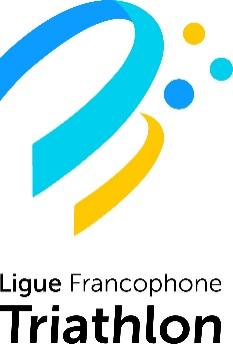 Document informatif pour l’obtention d’une licenceL’obtention d’une licence nécessite obligatoirement un encodage dans IClub.
L’encodage doit obligatoirement être effectué par le club.Pour le paiement des licences, le club doit attendre de recevoir une facture comprenant une communication structurée.Informations utiles pour l’encodage IClubVérifier dans la base de données si le ou la triathlète n’a pas déjà obtenu antérieurement un numéro.N° de licence année antérieure : ……………………………Nom et prénom : ………………………………………………………………………………………………………………………………Rue et N° : …………………………………………………………………………………………….………………………………………….Code Postal, Commune et Pays : ………………………………………………………………………………………………………Téléphone : ……………………………Adresse E-mail : …………………………………………………………………………….…Nationalité : ………………………………………Sexe (M ou F) : ………………Date de naissance : ………………………N° de compte : …………………………………………………………………………………………………………………………………Profession : ……………………………………………………………………………………………………………………………………….Statut : Indépendant  ☐ – Salarié  ☐ – Étudiant  ☐ – Pensionné  ☐ (Cocher la case adéquate)1b : Type de licence possible :Internationale	(dès 20 ans dans l’année en cours) 	70 €	☐ Visite médicale 	Paratriathlète (oui ☐- non ☐)Internationale	Idem mais 1ère affiliation	   	35 €	☐ Visite médicale	Junior		(de 18 et 19 ans dans l’année en cours)  40 €	☐ Visite médicale	Jeune A / B	(de 14 et 17 ans dans l’année en cours)  40 €	☐ Visite médicale	Jeune C		(de 12 et 13 ans dans l’année en cours)  20 €	☐ Visite médicale	Kid		(de 6 à 11 ans dans l’année en cours)	15 €	☐ Visite médicale Handisport	(tous âges – cocher en plus le type de licence)	gratuit	☐ Visite médicale + attestation d’handicap	Entrainement	(Dès 18 ans dans l’année en cours)	30 €	☐ Visite médicale Administrative				   		15 €	☐  Ne pas remplir les parties 1c et 2. Pas de photo.Partie 2 : Certificat médical de non contre indication (Décret D.03-04-2014 Moniteur Belge parution 07/08/2014) : obligatoire chaque année pour chaque type de licence sauf administrativeLes certificats et attestations d’handicap sont à télécharger sur le compte iClub. Ces documents sont strictement confidentiels et ne seront utilisés qu’en cas d’accident pour l’assurance.En souscrivant une licence, je donne mon consentement pour l’utilisation de mes données en vue d’établir les classements et les statistiques à savoir : Nom, Prénom, date de naissance, sexe, nationalité, adresse mail et nom du club.